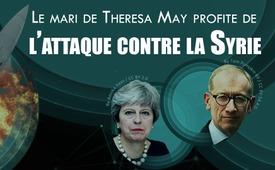 Le mari de Theresa May profite de l’attaque contre la Syrie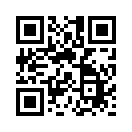 Dans la nuit du 14 avril 2018, en plus des États-Unis et de la France, la Première ministre britannique Theresa May, a fait tirer des missiles sur la Syrie. En apparence, il s'agissait de représailles pour une prétendue attaque au gaz toxique par le gouvernement syrien. Or il est apparu que ce n'était évidemment pas la seule motivation de Theresa May pour cette attaque, puisque la société d'investissement dont son mari est directeur, a largement profité de cette attaque. Vous en saurez plus dans cette émission.Un regard en arrière sur la nuit du 14 avril 2018 révèle un autre aspect de l'attaque de missiles contre la Syrie. Outre les États-Unis et la France, la Grande-Bretagne a également participé aux attaques. La décision de bombarder la Syrie a été prise par la Première ministre britannique Theresa May seule, sans le consentement du Parlement. Les missiles britanniques ont été fabriqués par la société d'armement « BAE Systems » et ont coûté au contribuable britannique l'équivalent de neuf millions de dollars. Le cours de l'action BAE a grimpé en flèche après l'attaque. Fait remarquable : Philipp May, le mari de la Première ministre, est directeur de la société d'investissement « Capital Group », qui est le plus grand actionnaire de « BAE Systems » et il a acheté 360 000 actions de BAE deux semaines avant l'attaque. Ainsi, la famille May a bénéficié financièrement des attaques aériennes. L'achat énorme d'actions par « Capital Group » était-il le fruit du hasard ou était-il dû à des informations privilégiées que Philipp May a reçues de son épouse ?de tz.Sources:www.ruhrkultour.de/theresa-may-und-ihr-dunkler-interessenkonflikt-mit-der-ruestungsindustrie/
www.deutsch.rt.com/international/68594-familiengeschaft-aktien-firma-von-mays-ehemann-syrien/Cela pourrait aussi vous intéresser:---Kla.TV – Des nouvelles alternatives... libres – indépendantes – non censurées...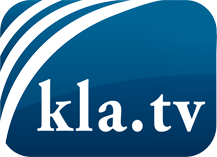 ce que les médias ne devraient pas dissimuler...peu entendu, du peuple pour le peuple...des informations régulières sur www.kla.tv/frÇa vaut la peine de rester avec nous! Vous pouvez vous abonner gratuitement à notre newsletter: www.kla.tv/abo-frAvis de sécurité:Les contre voix sont malheureusement de plus en plus censurées et réprimées. Tant que nous ne nous orientons pas en fonction des intérêts et des idéologies de la système presse, nous devons toujours nous attendre à ce que des prétextes soient recherchés pour bloquer ou supprimer Kla.TV.Alors mettez-vous dès aujourd’hui en réseau en dehors d’internet!
Cliquez ici: www.kla.tv/vernetzung&lang=frLicence:    Licence Creative Commons avec attribution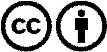 Il est permis de diffuser et d’utiliser notre matériel avec l’attribution! Toutefois, le matériel ne peut pas être utilisé hors contexte.
Cependant pour les institutions financées avec la redevance audio-visuelle, ceci n’est autorisé qu’avec notre accord. Des infractions peuvent entraîner des poursuites.